КОМПЛЕКС №4РАЗМИНКА: ЛЮБЫЕ УПРАЖНЕНИЯ 5-7 МИНУТАЭРОБНЫЕ УПРАЖНЕНИЯ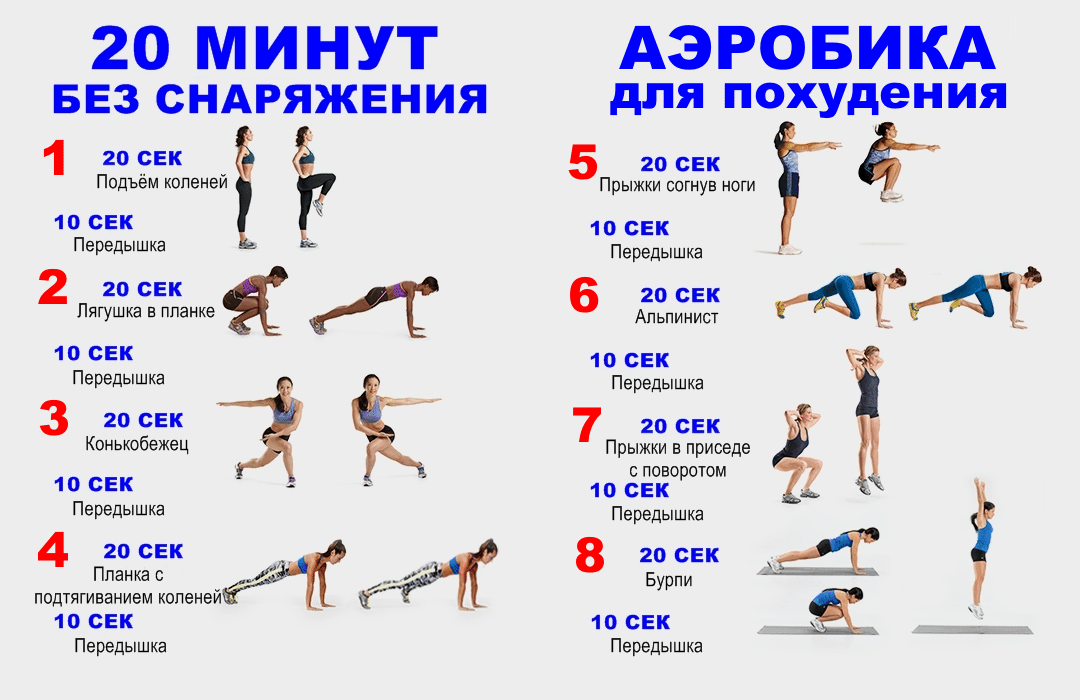 УПРАЖНЕНИЯ НА РАСТЯЖКУ: ЛЮБЫЕ УПРАЖНЕНИЯ 5-7 МИНУТ.